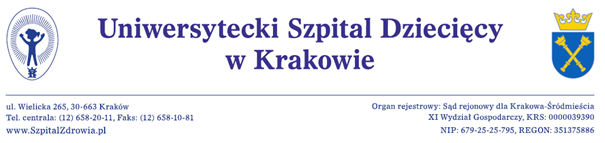 Kraków, dnia 25.05.2020 r.DO WYKONAWCÓWDotyczy: EZP-271-2-9/PN/2020Działając na podstawie art. 92 ust. 2 ustawy, Zamawiający – Uniwersytecki Szpital Dziecięcy w Krakowie, informuje, iż w postępowaniu o udzielenie zamówienia na dostawę wyrobów medycznych – 2 zadania, prowadzonym w trybie przetargu nieograniczonego o wartości poniżej wyrażonej w złotych równowartości kwoty 139 000 euro, znak sprawy EZP-271-2-9/PN/2020 jako najkorzystniejszą wybrano ofertę:  ZADANIE 2Wpłynęła jedna oferta, która nie podlega odrzuceniu na podstawie art. 89 ust. 1 ustawy Pzp. Uzyskała następującą liczbę punktów (cena 60,00 punktów, jakość 39,60 punktów ocena łączna 99,60 punktów) w oparciu o kryteria oceny ofert przyjęte przez Zamawiającego w przedmiotowym postepowaniu (Cena 60% wagi, jakość 40% wagi). Wykonawca spełnia wskazane przez Zamawiającego warunki udziału w postepowaniu oraz nie zachodzą wobec niego podstawy wykluczenia. 	Jednocześnie informuję, że umowa w sprawie zamówienia publicznego  może być zawarta w siedzibie Zamawiającego dniu 27.05.2020 r. lub na wniosek Wykonawcy przesłana na wskazany we wniosku adres.       Z poważaniemZ-ca Dyrektora ds. Lecznictwa Lek. med. Andrzej BałagaVYGON POLSKA Sp. z o.o.ul. Francuska 39/6, 03-905 Warszawa Wartość oferty 299 613,60  zł brutto 